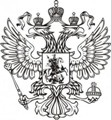 ФЕДЕРАЛЬНАЯ СЛУЖБА ГОСУДАРСТВЕННОЙ СТАТИСТИКИ (РОССТАТ)‗‗‗‗‗‗‗‗‗‗‗‗‗‗‗‗‗‗‗‗‗‗‗‗‗‗‗‗‗‗‗‗‗‗‗‗‗‗‗‗‗‗‗‗‗‗‗‗‗‗‗‗‗‗‗‗‗‗‗‗‗‗‗‗‗‗‗‗‗‗‗‗‗‗‗‗‗‗‗‗ТЕРРИТОРИАЛЬНЫЙ ОРГАН ФЕДЕРАЛЬНОЙ СЛУЖБЫГОСУДАРСТВЕННОЙ СТАТИСТИКИ ПО КУРСКОЙ ОБЛАСТИ (КУРСКСТАТ)РОССИЯ, 305000, г. Курск, ул. Урицкого, д. 5, тел. (4712) 70-20-02, факс (4712) 70-20-09http://kurskstat.gks.ru; P46_mail@gks.ru‗‗‗‗‗‗‗‗‗‗‗‗‗‗‗‗‗‗‗‗‗‗‗‗‗‗‗‗‗‗‗‗‗‗‗‗‗‗‗‗‗‗‗‗‗‗‗‗‗‗‗‗‗‗‗‗‗‗‗‗‗‗‗‗‗‗‗‗‗‗‗‗‗‗‗‗‗‗‗‗    5 февраля 2020 г.                                                                                                                    ПРЕСС-РЕЛИЗ8 февраля – День Российской науки8 февраля вся страна отмечает День Российской науки, который был учрежден по Указу Президента России Б.Н. Ельцина 7 июня 1999 года и приурочен к празднованию 275-летия Российской академии наук, основанной императором Петром I  28 января (по новому 
стилю – 8 февраля) 1724 года.По состоянию на конец 2018 года в России насчитывается 3950 организаций, выполняющих исследования и разработки, на 40% они представлены непосредственно научно-исследовательскими организациями, на 23% – образовательными организациями высшего образования, остальная часть – организации промышленности, конструкторские организации, опытные заводы и прочие учреждениями. В них трудятся 682.6 тысяч человек, половина из которых – исследователи, остальные – техники и вспомогательный персонал.По данным Курскстата научной деятельностью в Курской области занимаются 
17 организаций, выполняющих научные исследования и разработки. Это 7 научно - исследовательских организаций, 7 высших учебных заведений, ведущих самостоятельные научные разработки, одна организация промышленности, имевшая научно-исследовательские, проектно-конструкторские подразделения, и другие.Численность персонала, работающего в системе научной деятельности в 2018 году, составила 2560 человек, из них 40.8% – ученые-исследователи по различным тематикам научных разработок. ‗‗‗‗‗‗‗‗‗‗‗‗‗‗‗‗‗‗‗‗‗‗‗‗‗‗‗‗‗‗‗‗‗‗‗‗‗‗‗‗‗‗‗‗‗‗‗‗‗‗‗‗‗‗‗‗‗‗‗‗‗‗‗‗‗‗‗‗‗‗‗‗‗‗‗‗‗‗‗‗‗‗При использовании материалов Территориального органа Федеральной службы государственной статистики по Курской области в официальных, учебных или научных документах, а также в средствах массовой информации ссылка на источник обязательна!Воробьева Карина Александровна+7(4712) 70-19-85